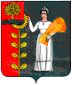 ПОСТАНОВЛЕНИЕАдминистрации сельского поселенияХворостянский сельсоветДобринского муниципального района Липецкой областиРоссийской Федерации 19.02.2019                              ж.д.ст.Хворостянка                                      №7О внесении изменений  в муниципальную программу сельскогопоселения Хворостянский сельсовет «Устойчивое развитие территории сельского поселения Хворостянский сельсовет на 2019-2024 годы»   В соответствии с Постановлением администрации сельского поселения Хворостянский сельсовет от 09.10.2018 г. № 102 «Об утверждении Порядка разработки, формирования, реализации  и проведения оценки эффективности  реализации муниципальных программ сельского поселения Хворостянский сельсовет Добринского муниципального района Липецкой области» администрация сельского поселения Хворостянский сельсовет ПОСТАНОВЛЯЕТ:1.Внести изменения  в муниципальную программу сельского поселения   Хворостянский сельсовет «Устойчивое развитие территории сельского поселения Хворостянский сельсовет на 2019-2024 годы» (приложение).2.Постановление вступает в силу со дня его официального обнародования.3.Контроль за выполнением настоящего постановления оставляю за собой. Глава администрациисельского поселения Хворостянский сельсовет	В.Г. КуриловПриняты постановлением администрации сельского поселения Хворостянский сельсоветДобринского муниципального районаЛипецкой области Российской Федерации	от 19.02.2019 г.  №  7          Изменения  в муниципальную программу сельского поселения Хворостянский сельсовет «Устойчивое развитие территории сельского поселения Хворостянский сельсовет на 2019-2024 годы»Внести в муниципальную программу сельского поселения Хворостянский сельсовет «Устойчивое развитие территории сельского поселения Хворостянский сельсовет на 2019-2024 годы», утвержденную постановлением администрации сельского поселения Хворостянский сельсовет № 106 от 12.10.2018г. (с внесенными изменениями постановлением администрации сельского поселения Хворостянский сельсовет №111от 02.11.2018г., № 135 от 24.12.2018г.) следующие изменения: 1.  в муниципальную программу:1) паспорт муниципальной программы изложить в следующей редакции:ПАСПОРТмуниципальной программы«Устойчивое развитие территории сельского поселения Хворостянский сельсовет  на 2019-2024годы».2) в разделе 5 абзац 2 изложить в следующей редакции:Общий объем финансирования Программы за весь период реализации прогнозно составит 27 847 728 руб., в том числе:             -  подпрограммы  « Обеспечение  населения качественной, развитой инфраструктурой и повышение уровня благоустройства территории сельского  поселения Хворостянский сельсовет»  - предположительно 11 272 328 руб.;            - подпрограммы  «Развитие  социальной сферы на территории  сельского поселения Хворостянский сельсовет» - предположительно 16 124 982 руб.;           -  подпрограммы «Обеспечение  безопасности  человека и природной среды на территории сельского  поселения Хворостянский сельсовет»  - предположительно 60 000 руб.       - подпрограммы .«Обеспечение реализации муниципальной политики  на территории сельского поселении Хворостянский сельсовет -предположительно 390 418 руб.2. в подпрограмму 1:1) паспорт подпрограммы1 изложить в следующей редакции:П А С П О Р ТПодпрограммы«Обеспечение  населения качественной, развитой инфраструктурой иповышение уровня благоустройства территории сельского  поселенияХворостянский сельсовет».Муниципальной программы «Устойчивое развитие территории сельского поселения Хворостянский сельсовет на 2019-2024 годы»2) Раздел 2 подпрограммы 1 изложить в новой редакции:2. Приоритеты муниципальной политики в сфере реализации подпрограммы, задачи, показатели задач подпрограммы, методика расчетов показателей задач подпрограммы.Реализация Подпрограммы направлена на создание условий для обеспечения жителей качественной инфраструктурой и благоустроенной средой проживания посредством выполнения следующих задач:- развитие инженерной инфраструктуры территории сельского поселения.  - обеспечение проведения  мероприятий по благоустройству территории поселения.- улучшение внешнего облика жилого фонда поселения, условий проживания граждан.      - газификация населенных пунктов сельского поселения.	Задача 1. Развитие инженерной инфраструктуры территории сельского поселения.			В рамках данной задачи необходимо в рамках переданных полномочий создать условия для приведения дорожной сети в соответствие со стандартами качества, обеспечивающими комфортные условия проживания. Основным показателем решения данной задачи является:  - протяженность построенных, капитально отремонтированных и прошедших текущий ремонт дорог местного значения , км. -  удовлетворенность населения сельского поселения объектами инженерной инфраструктуры , %.        Задача 2. Обеспечение проведения  мероприятий по благоустройству территории поселения.       Решение данной задачи направлено на строительство спортивных площадок, детских площадок, установку элементов благоустройства, обустройство мест для массового отдыха людей, озеленение территории, ликвидацию несанкционированных свалок,  уличное освещение. Основным показателем решения данной задачи является –  протяженность освещенных частей улиц, проездов. км.;-   установка и обустройство детских и спортивных площадок, ед.;-   приобретение контейнеров для мусора, шт.       Задача 3. Улучшение внешнего облика жилого фонда поселения, условий проживания граждан.         Решение данной задачи направлено на обеспечение малоимущих слоев населения муниципальным жильем. Основным показателем решения данной задачи является – текущий и капитальный ремонт муниципального жилья , кв.м..        Оценка достижения задач подпрограммы по годам ее реализации осуществляется посредством определения степени и полноты достижения поставленных задач.Степень эффективности реализации подпрограммы определяется путем сопоставления фактических значений показателей с прогнозными значениями , установленными подпрограммой на год.             Задача 4. Газификация населенных пунктов сельского поселения.        Решение данной задачи направлено на строительство газопровода в с.Никольское сельского поселения Хворостянский сельсовет . Основным показателем решения данной задачи является – протяженность построенного газопровода, км.        Оценка достижения задач подпрограммы по годам ее реализации осуществляется посредством определения степени и полноты достижения поставленных задач.Степень эффективности реализации подпрограммы определяется путем сопоставления фактических значений показателей с прогнозными значениями , установленными подпрограммой на год.      3) раздел 5 подпрограммы 1 изложить в следующей редакции:    5. Обоснование объема финансовых ресурсов, необходимых для реализации подпрограммыИсточниками финансирования Подпрограммы могут являться собственные средства бюджета поселения, внебюджетные  средства, а также средства в виде межбюджетных субсидий.Объем финансирования из местного бюджета и перечень мероприятий по реализации Подпрограммы будут уточняться ежегодно при формировании местного бюджета на очередной финансовый год. Прогнозируемая потребность в финансировании из местного бюджета для реализации данной Подпрограммы составит 11 272 328 руб. в том числе по годам:2019 г. –  4 418 676 руб.,2020 г. –  1 045 576 руб.,2021 г. –  1 534 976 руб.,2022 г. –  4 273 100 руб.,2023 г. –   0,00 руб.,2024 г. –   0,00 руб.,3. в подпрограмму 4:1) паспорт подпрограммы 4 изложить в следующей редакции:П А С П О Р ТПодпрограммы «Обеспечение реализации муниципальной политики на территории сельского поселения  Хворостянский сельсовет »Муниципальной программы «Устойчивое развитие территории сельского поселения Хворостянский сельсовет на 2019-2024 годы» 2)  раздел 4 подпрограммы 4 изложить в новой редакции:4.  Основные мероприятия подпрограммы с указанием основных механизмов их реализации.Основное мероприятие 1 Подпрограммы 4 «Мероприятия, направленные на организацию  деятельности аппарата администрации и его содержание»  При реализации основного мероприятия могут использоваться :-средства федерального и областного бюджетов;-средства местного бюджета;-другие внебюджетные источники финансирования.Основное мероприятие 2 Подпрограммы 4 «Приобретение программного обеспечения, услуг по сопровождению сетевого программного обеспечения в сельском поселении» При реализации основного мероприятия могут использоваться :-средства федерального и областного бюджетов;-средства местного бюджета;-другие внебюджетные источники финансирования.    Субсидии предоставляются согласно Порядку предоставления субсидий местным бюджетам из областного фонда софинансирования расходов на приобретение информационных услуг с использованием информационно-правовых систем на соответствующий год, ежегодно утверждаемому нормативным правовым актом администрации Липецкой области.Основное мероприятие 3 Подпрограммы 4 « Ежегодные членские взносы»Основное мероприятие 4 Подпрограммы 4 «Прочие мероприятия по реализации муниципальной политики в сельском поселении»Основное мероприятие 5 Подпрограммы 4 «Пенсионное обеспечение муниципальных служащих сельского поселения»Основное мероприятие 6 Подпрограммы 4  «Мероприятия по подготовке, генеральных планов, правил землепользования и застройки границ населенных пунктов сельского поселения».При реализации основного мероприятия могут использоваться :-средства федерального и областного бюджетов;-средства местного бюджета;-другие внебюджетные источники финансирования.Субсидии предоставляются согласно Порядку предоставления субсидий из областного бюджета местным бюджетам на реализацию муниципальных программ, направленных на подготовку генеральных планов, правил землепользования и застройки, карт(планов) границ населенных пунктов, границ территориальных зон городских и сельских поселений и документации по планировке территорий городских округов, городских и сельских поселений Липецкой области, ежегодно утверждаемому нормативным правовым актом администрации Липецкой области.Основное мероприятие 7 Подпрограммы 4  «Мероприятия, направленные на организацию повышения эффективности деятельности органов местного самоуправления»Субсидии предоставляются согласно Порядку предоставления субсидий местным бюджетам из областного фонда софинансирования расходов на повышении квалификации муниципальных служащих органов местного самоуправления поселений, муниципальных районов и городских округов  на соответствующий год , ежегодно утверждаемому нормативным правовым актом администрации Липецкой области.3)  раздел 5 подпрограммы 4 изложить в новой редакции:    5. Обоснование объема финансовых ресурсов, необходимых для реализации подпрограммыИсточниками финансирования Подпрограммы могут являться собственные средства бюджета поселения, внебюджетные  средства, а также средства в виде межбюджетных субсидий.Объем финансирования из местного бюджета и перечень мероприятий по реализации Подпрограммы будут уточняться ежегодно при формировании местного бюджета на очередной финансовый год. Прогнозируемая потребность в финансировании из местного бюджета для реализации данной Подпрограммы составит 390 418 руб., в том числе по годам:2019 г. –  88 918 руб.,2020 г. –  38 000 руб.,2021 г. –  38 000 руб.,2022 г. –  76 500 руб.,2023 г. –  78 500 руб.,2024 г. –  70 500 руб.4. приложение 1 к муниципальной программе изложить в новой  редакции:	Приложение № 1 кмуниципальной программеСведения об индикаторах цели, показателях задач и объемах финансированиямуниципальной программы «Устойчивое развитие территории сельского поселения Хворостянский сельсовет на 2019-2024 годы»5. приложение 2 к муниципальной программе изложить в новой редакции:		Приложение № 2 кмуниципальной программеПрогнозная оценка расходов по источникам ресурсного обеспечения нареализацию муниципальной программы«Устойчивое развитие территории сельского поселения Хворостянский сельсовет на 2019-2024 годы»Ответственный исполнитель Администрация сельского поселение Хворостянский сельсовет Добринского муниципального района (далее – Хворостянский сельский советСроки и этапы реализации муниципальной программы          2019 – 2024 годыПодпрограммы1. « Обеспечение  населения качественной, развитой инфраструктурой и повышение уровня благоустройства территории сельского  поселения Хворостянский сельсовет».2. «Развитие  социальной сферы на территории  сельского поселения Хворостянский сельсовет».3. «Обеспечение  безопасности  человека и природной среды на территории сельского  поселения Хворостянский сельсовет»4.«Обеспечение реализации муниципальной политики  на территории сельского поселении Хворостянский сельсовет»Цели муниципальной программы1.Повышение качества жизни населения, его занятости и самозанятости, экономических, социальных и культурных возможностей на основе экономического и социального развития поселенияИндикаторы цели - количество предприятий сферы культуры, коммунального хозяйства, расположенных на территории поселения, ед.;- создание новых рабочих мест, ед.;- темп роста налоговых поступлений, %;- количество площадок ТБО(сбора мусора), игровых площадок для детей, ед.;- количество дорог общего пользования с твердым покрытием, км.;-количество мероприятий по наглядной агитации в сфере безопасности по ГО и ЧС и пожарной безопасности, ед.;- количество пожарных водоемов и гидрантов , ед.;- количество мест отдыха, пляжей, ед.;- количество проживаемого населения, чел.;- ввод жилья, кв.м.;- количество муниципальных служащих прошедших повышение квалификации, чел. Задачи  муниципальной программы1. Обеспечение жителей качественной инфраструктурой и услугами благоустройства. 2. Сохранение и развитие спорта, культурного потенциала населения; 
3. Создание условий для безопасного проживания, работы и отдыха на территории поселения, сохранение и развитие природного потенциала поселения.4. Повышение эффективности и результативности деятельности органов местного самоуправления.Показатели задач1.1. Удельный вес дорог с твердым покрытием в общей протяженности дорог местного значения в пределах поселения, %.1.2. Доля протяженности освещенных частей улиц, проездов в их общей протяженности, %.1.3. Обеспеченность населения централизованным водоснабжением, %..1.4. Обеспечение населения поселения централизованным газоснабжением, %.2.1. Доля населения, систематически занимающегося физической культурой и спортом, %.2.2. Доля населения , участвующего в культурно-досуговых мероприятиях, %.3.1 Динамика сокращения деструктивных событий4.1. Удельный вес муниципальных служащих , имеющих высшее образование, %.4.2. Численность муниципальных служащих, прошедших курсы повышения квалификации, чел.Объемы финансирования за счет средств  бюджета сельского поселения всего, в том числе по годам реализации муниципальной программыОбъемы финансирования составляют за счет средств  местного бюджета 27 847 728 руб., из них:2019 год – 7 172 588 руб.;2020 год –3 748 570 руб.2021 год –4 237 970 руб2022 год –7 079 600 руб2023 год –2 808 500 руб2024 год –2 800 500 рубОбъемы финансирования программы ежегодно уточняются при формировании местного бюджета на очередной финансовый год и плановый период.Дополнительными источниками финансирования могут быть средства федерального и областного бюджетов, средства частных инвесторов и иные привлеченные средства.Ожидаемые  результаты реализации муниципальной  программы . В результате реализации программы к 2024 году предполагается:- повысить эффективность деятельности органа местного самоуправления;- повысить уровень пожарной безопасности;- повысить уровень жизни населения сельского поселения за счет комплексного благоустройства;- повысить уровень культуры населения, привлечь как можно больше населения к занятиям спортом.  Ответственный исполнительАдминистрация сельского поселения Хворостянский сельсовет Добринского муниципального района (далее – Хворостянский сельский совет)Задачи подпрограммы  Развитие инженерной  инфраструктуры территории   сельского поселения.  Обеспечение проведения  мероприятий по благоустройству территории поселения.Улучшение внешнего облика жилого фонда поселения, условий проживания граждан.Газификация населенных пунктов сельского поселения.Показатели задач подпрограммы1.1 Протяженность построенных, капитально отремонтированных и прошедших  текущий ремонт дорог, км.. 1.2. Удовлетворенность населения сельского поселения объектами инженерной инфраструктуры , %.2.1. Протяженность освещенных  частей улиц, проездов, км.2.2.Установка и обустройство детских и спортивных площадок, ед.2.3.   Приобретение контейнеров для мусора, шт.3.1. Текущий и капитальный ремонт муниципального жилья, кв.м.4.1.  Протяженность построенного газопровода, кмЭтапы и сроки реализации подпрограммы2019 - 2024 годы.Объемы финансирования за счет средств бюджета сельского поселения всего, в том числе по годам реализации подпрограммыПрогнозируемый объем финансирования из бюджета сельского поселения составит –  11 272 328,00 руб., в том числе по годам реализации:	     2019 г. – 4 418 676,00 руб.,  2020 г. –  1 045 576,00 руб.,  2021 г. –  1 534 976,00 руб.,  2022 г. –  4 273 100,00 руб.,		     2023 г. –    0,00       руб.,	   2024 г. –     0,00        руб.Объемы финансирования подпрограммы подлежат ежегодному уточнению при формировании бюджета сельского поселения на очередной финансовый годОжидаемые результаты реализации подпрограммыРеализация подпрограммы к 2024 году позволит:1. Установить качественное освещение населенных пунктов с использованием современного технологического оборудования;2. Увеличить долю благоустроенных общественных пространств;3. Улучшить техническое состояния отдельных объектов благоустройства; 4.  Улучшить санитарное и экологическое состояние поселения, ликвидацию несанкционированных свалок;Ответственный исполнительАдминистрация сельского поселения Хворостянский сельсовет Добринского муниципального района (далее- Хворостянский сельский совет)Задачи Подпрограммы1. Обеспечение финансово-экономических гарантий развития органов местного самоуправления.Показатели задач подпрограммы1.1. Соотношение расходов на содержание аппарата управления сельского поселения к общему объему собственных доходов, %.1.2.Численность  муниципальных служащих, прошедших переподготовку, курсы повышения квалификации, чел Этапы и сроки реализации Подпрограммы  2019-2024 гг.Объемы финансирования за счет средств бюджета сельского поселения всего, в том числе по годам реализации подпрограммыПрогнозируемый объем финансирования из бюджета сельского поселения составит – 390 418 руб., в том числе по годам реализации:2019 г. –  88 918 руб.,2020 г. –  38 000 руб.,2021 г. –  38 000 руб.,2022 г. –  76 500 руб.,2023 г. –  78 500 руб.,2024 г. –  70 500 руб.,Объемы финансирования подпрограммы подлежат ежегодному уточнению при формировании бюджета сельского поселения на очередной финансовый год        
 Ожидаемые результаты реализации подпрограммыРеализация подпрограммы к 2024 году позволит: - снизить долю расходов на содержание аппарата управления сельского поселения к общему объему собственных доходов на 10%;- подготовить, переподготовить и пройти повышение квалификации 4 муниципальных служащих ;   за счет средств  бюджета  с/пНаименованиецелей,индикаторов,задач,показателей,подпрограмм,основныхмероприятий1 Ответственный  исполнитель,соисполнитель2Единица измеренияЗначения индикаторов,показателей и объемовфинансирования3Значения индикаторов,показателей и объемовфинансирования3Значения индикаторов,показателей и объемовфинансирования3Значения индикаторов,показателей и объемовфинансирования3Значения индикаторов,показателей и объемовфинансирования3Значения индикаторов,показателей и объемовфинансирования3Значения индикаторов,показателей и объемовфинансирования3Значения индикаторов,показателей и объемовфинансирования3Значения индикаторов,показателей и объемовфинансирования3Значения индикаторов,показателей и объемовфинансирования3Значения индикаторов,показателей и объемовфинансирования3Значения индикаторов,показателей и объемовфинансирования3Значения индикаторов,показателей и объемовфинансирования3Значения индикаторов,показателей и объемовфинансирования3Значения индикаторов,показателей и объемовфинансирования3Значения индикаторов,показателей и объемовфинансирования3Значения индикаторов,показателей и объемовфинансирования3   за счет средств  бюджета  с/пНаименованиецелей,индикаторов,задач,показателей,подпрограмм,основныхмероприятий1 Ответственный  исполнитель,соисполнитель2Единица измерения2018г.2018г.2018г.2019г. 2020 г.2021 г.2021 г.2021 г.2021 г.2022 г.2022 г.2022 г.2023г.2023г.2024 г.2024 г.1234555678888999101011111Цель муниципальной программы:  Повышение качества жизни населения, его занятости и самозанятости, экономических, социальных и культурных возможностей на основе экономического и социального развития поселения.Цель муниципальной программы:  Повышение качества жизни населения, его занятости и самозанятости, экономических, социальных и культурных возможностей на основе экономического и социального развития поселения.Цель муниципальной программы:  Повышение качества жизни населения, его занятости и самозанятости, экономических, социальных и культурных возможностей на основе экономического и социального развития поселения.Цель муниципальной программы:  Повышение качества жизни населения, его занятости и самозанятости, экономических, социальных и культурных возможностей на основе экономического и социального развития поселения.Цель муниципальной программы:  Повышение качества жизни населения, его занятости и самозанятости, экономических, социальных и культурных возможностей на основе экономического и социального развития поселения.Цель муниципальной программы:  Повышение качества жизни населения, его занятости и самозанятости, экономических, социальных и культурных возможностей на основе экономического и социального развития поселения.Цель муниципальной программы:  Повышение качества жизни населения, его занятости и самозанятости, экономических, социальных и культурных возможностей на основе экономического и социального развития поселения.Цель муниципальной программы:  Повышение качества жизни населения, его занятости и самозанятости, экономических, социальных и культурных возможностей на основе экономического и социального развития поселения.Цель муниципальной программы:  Повышение качества жизни населения, его занятости и самозанятости, экономических, социальных и культурных возможностей на основе экономического и социального развития поселения.Цель муниципальной программы:  Повышение качества жизни населения, его занятости и самозанятости, экономических, социальных и культурных возможностей на основе экономического и социального развития поселения.Цель муниципальной программы:  Повышение качества жизни населения, его занятости и самозанятости, экономических, социальных и культурных возможностей на основе экономического и социального развития поселения.Цель муниципальной программы:  Повышение качества жизни населения, его занятости и самозанятости, экономических, социальных и культурных возможностей на основе экономического и социального развития поселения.Цель муниципальной программы:  Повышение качества жизни населения, его занятости и самозанятости, экономических, социальных и культурных возможностей на основе экономического и социального развития поселения.Цель муниципальной программы:  Повышение качества жизни населения, его занятости и самозанятости, экономических, социальных и культурных возможностей на основе экономического и социального развития поселения.Цель муниципальной программы:  Повышение качества жизни населения, его занятости и самозанятости, экономических, социальных и культурных возможностей на основе экономического и социального развития поселения.Цель муниципальной программы:  Повышение качества жизни населения, его занятости и самозанятости, экономических, социальных и культурных возможностей на основе экономического и социального развития поселения.Цель муниципальной программы:  Повышение качества жизни населения, его занятости и самозанятости, экономических, социальных и культурных возможностей на основе экономического и социального развития поселения.Цель муниципальной программы:  Повышение качества жизни населения, его занятости и самозанятости, экономических, социальных и культурных возможностей на основе экономического и социального развития поселения.Цель муниципальной программы:  Повышение качества жизни населения, его занятости и самозанятости, экономических, социальных и культурных возможностей на основе экономического и социального развития поселения.Цель муниципальной программы:  Повышение качества жизни населения, его занятости и самозанятости, экономических, социальных и культурных возможностей на основе экономического и социального развития поселения.2Индикатор 1. Количество предприятий сферы культуры, коммунального хозяйства, расположенных на территории поселенияАдминистрация сельского поселенияед.44444444444444443Индикатор 2. Создание новых рабочих местАдминистрация сельского поселенияед.44444444455555554Индикатор 3. Темп роста налоговых поступленийАдминистрация сельского поселения%33333333344444445Индикатор 4. Количество площадок ТБО(сбора мусора), игровых площадок для детейАдминистрация сельского поселенияед.22223333344455666Индикатор 5. Количество дорог общего пользования с твердым покрытиемАдминистрация сельского поселениякм.16,3516,3516,3517,017,518,018,018,018,018,818,818,819,319,320,020,07Индикатор 6. Количество мероприятий по наглядной агитации в сфере безопасности по ГО и ЧС и пожарной безопасности.Администрация сельского поселенияед.33333444444444558Индикатор 7. Количество пожарных водоемов и гидрантовАдминистрация сельского поселенияед.33333444444444449Индикатор 8. Количество мест отдыха, пляжей.Администрация сельского поселенияед.111112222222222210Индикатор 9. Количество проживаемого населения.Администрация сельского поселениячел.130613061306130613061308130813081308130913091309131213121315131511Индикатор 10. Ввод жилья.Администрация сельского поселениякв.м.72072072075080081081081081082082082085085088088012Индикатор 11. Количество муниципальных служащих прошедших повышение квалификации,Администрация сельского поселениячел.111122222222222213Задача 1 муниципальной программы:   Обеспечение жителей качественной инфраструктурой и услугами благоустройства.Задача 1 муниципальной программы:   Обеспечение жителей качественной инфраструктурой и услугами благоустройства.Задача 1 муниципальной программы:   Обеспечение жителей качественной инфраструктурой и услугами благоустройства.Задача 1 муниципальной программы:   Обеспечение жителей качественной инфраструктурой и услугами благоустройства.Задача 1 муниципальной программы:   Обеспечение жителей качественной инфраструктурой и услугами благоустройства.Задача 1 муниципальной программы:   Обеспечение жителей качественной инфраструктурой и услугами благоустройства.Задача 1 муниципальной программы:   Обеспечение жителей качественной инфраструктурой и услугами благоустройства.Задача 1 муниципальной программы:   Обеспечение жителей качественной инфраструктурой и услугами благоустройства.Задача 1 муниципальной программы:   Обеспечение жителей качественной инфраструктурой и услугами благоустройства.Задача 1 муниципальной программы:   Обеспечение жителей качественной инфраструктурой и услугами благоустройства.Задача 1 муниципальной программы:   Обеспечение жителей качественной инфраструктурой и услугами благоустройства.Задача 1 муниципальной программы:   Обеспечение жителей качественной инфраструктурой и услугами благоустройства.Задача 1 муниципальной программы:   Обеспечение жителей качественной инфраструктурой и услугами благоустройства.Задача 1 муниципальной программы:   Обеспечение жителей качественной инфраструктурой и услугами благоустройства.Задача 1 муниципальной программы:   Обеспечение жителей качественной инфраструктурой и услугами благоустройства.Задача 1 муниципальной программы:   Обеспечение жителей качественной инфраструктурой и услугами благоустройства.Задача 1 муниципальной программы:   Обеспечение жителей качественной инфраструктурой и услугами благоустройства.Задача 1 муниципальной программы:   Обеспечение жителей качественной инфраструктурой и услугами благоустройства.Задача 1 муниципальной программы:   Обеспечение жителей качественной инфраструктурой и услугами благоустройства.Задача 1 муниципальной программы:   Обеспечение жителей качественной инфраструктурой и услугами благоустройства.14Показатель 1 задачи 1. муниципальной программы: Удельный вес дорог с твердым покрытием в общей протяженности дорог местного значения в пределах поселенияАдминистрация сельского поселения%6568686870727272757575757878808015Показатель 2 задачи 1. муниципальной программы: Доля протяженности освещенных частей улиц, проездов в их общей протяженностиАдминистрация сельского поселения%858585859090909095959595959510010016Показатель 3 задачи 1. муниципальной программы:  Обеспеченность населения централизованным водоснабжениемАдминистрация сельского поселения%858585858690909095959595959510010017Показатель 4 задачи 1. муниципальной программы: Обеспечение населения поселения централизованным газоснабжениемАдминистрация сельского поселения%7385858585858585909090909090909018Подпрограмма 1. Обеспечение  населения качественной, развитой инфраструктурой и повышение уровня благоустройства территории сельского  поселения Хворостянский сельсовет.Подпрограмма 1. Обеспечение  населения качественной, развитой инфраструктурой и повышение уровня благоустройства территории сельского  поселения Хворостянский сельсовет.Подпрограмма 1. Обеспечение  населения качественной, развитой инфраструктурой и повышение уровня благоустройства территории сельского  поселения Хворостянский сельсовет.Подпрограмма 1. Обеспечение  населения качественной, развитой инфраструктурой и повышение уровня благоустройства территории сельского  поселения Хворостянский сельсовет.Подпрограмма 1. Обеспечение  населения качественной, развитой инфраструктурой и повышение уровня благоустройства территории сельского  поселения Хворостянский сельсовет.Подпрограмма 1. Обеспечение  населения качественной, развитой инфраструктурой и повышение уровня благоустройства территории сельского  поселения Хворостянский сельсовет.Подпрограмма 1. Обеспечение  населения качественной, развитой инфраструктурой и повышение уровня благоустройства территории сельского  поселения Хворостянский сельсовет.Подпрограмма 1. Обеспечение  населения качественной, развитой инфраструктурой и повышение уровня благоустройства территории сельского  поселения Хворостянский сельсовет.Подпрограмма 1. Обеспечение  населения качественной, развитой инфраструктурой и повышение уровня благоустройства территории сельского  поселения Хворостянский сельсовет.Подпрограмма 1. Обеспечение  населения качественной, развитой инфраструктурой и повышение уровня благоустройства территории сельского  поселения Хворостянский сельсовет.Подпрограмма 1. Обеспечение  населения качественной, развитой инфраструктурой и повышение уровня благоустройства территории сельского  поселения Хворостянский сельсовет.Подпрограмма 1. Обеспечение  населения качественной, развитой инфраструктурой и повышение уровня благоустройства территории сельского  поселения Хворостянский сельсовет.Подпрограмма 1. Обеспечение  населения качественной, развитой инфраструктурой и повышение уровня благоустройства территории сельского  поселения Хворостянский сельсовет.Подпрограмма 1. Обеспечение  населения качественной, развитой инфраструктурой и повышение уровня благоустройства территории сельского  поселения Хворостянский сельсовет.Подпрограмма 1. Обеспечение  населения качественной, развитой инфраструктурой и повышение уровня благоустройства территории сельского  поселения Хворостянский сельсовет.Подпрограмма 1. Обеспечение  населения качественной, развитой инфраструктурой и повышение уровня благоустройства территории сельского  поселения Хворостянский сельсовет.Подпрограмма 1. Обеспечение  населения качественной, развитой инфраструктурой и повышение уровня благоустройства территории сельского  поселения Хворостянский сельсовет.Подпрограмма 1. Обеспечение  населения качественной, развитой инфраструктурой и повышение уровня благоустройства территории сельского  поселения Хворостянский сельсовет.Подпрограмма 1. Обеспечение  населения качественной, развитой инфраструктурой и повышение уровня благоустройства территории сельского  поселения Хворостянский сельсовет.Подпрограмма 1. Обеспечение  населения качественной, развитой инфраструктурой и повышение уровня благоустройства территории сельского  поселения Хворостянский сельсовет.19Задача 1 подпрограммы 1.   Развитие инженерной инфраструктуры территории сельского поселенияЗадача 1 подпрограммы 1.   Развитие инженерной инфраструктуры территории сельского поселенияЗадача 1 подпрограммы 1.   Развитие инженерной инфраструктуры территории сельского поселенияЗадача 1 подпрограммы 1.   Развитие инженерной инфраструктуры территории сельского поселенияЗадача 1 подпрограммы 1.   Развитие инженерной инфраструктуры территории сельского поселенияЗадача 1 подпрограммы 1.   Развитие инженерной инфраструктуры территории сельского поселенияЗадача 1 подпрограммы 1.   Развитие инженерной инфраструктуры территории сельского поселенияЗадача 1 подпрограммы 1.   Развитие инженерной инфраструктуры территории сельского поселенияЗадача 1 подпрограммы 1.   Развитие инженерной инфраструктуры территории сельского поселенияЗадача 1 подпрограммы 1.   Развитие инженерной инфраструктуры территории сельского поселенияЗадача 1 подпрограммы 1.   Развитие инженерной инфраструктуры территории сельского поселенияЗадача 1 подпрограммы 1.   Развитие инженерной инфраструктуры территории сельского поселенияЗадача 1 подпрограммы 1.   Развитие инженерной инфраструктуры территории сельского поселенияЗадача 1 подпрограммы 1.   Развитие инженерной инфраструктуры территории сельского поселенияЗадача 1 подпрограммы 1.   Развитие инженерной инфраструктуры территории сельского поселенияЗадача 1 подпрограммы 1.   Развитие инженерной инфраструктуры территории сельского поселенияЗадача 1 подпрограммы 1.   Развитие инженерной инфраструктуры территории сельского поселенияЗадача 1 подпрограммы 1.   Развитие инженерной инфраструктуры территории сельского поселенияЗадача 1 подпрограммы 1.   Развитие инженерной инфраструктуры территории сельского поселенияЗадача 1 подпрограммы 1.   Развитие инженерной инфраструктуры территории сельского поселения20Показатель 1 задачи 1 подпрограммы 1Протяженность построенных, капитально отремонтированных и прошедших  текущий ремонт дорогАдминистрация сельского поселениякм.0,850,850,650,650,50,50,50,50,80,80,80,80,50,50,70,721Показатель 2 задачи 1 подпрограммы 1Удовлетворенность населения сельского поселения объектами инженерной инфраструктурыАдминистрация сельского поселения%50,050,0535355606060656565657070757522Основное мероприятие 1  задачи 1 подпрограммы 1. Содержание инженерной инфраструктуры сельского поселения. руб.ХХ500 000500 000500 000500 00023Задача 2 подпрограммы 1. Обеспечение проведения  мероприятий по благоустройству территории поселения.Задача 2 подпрограммы 1. Обеспечение проведения  мероприятий по благоустройству территории поселения.Задача 2 подпрограммы 1. Обеспечение проведения  мероприятий по благоустройству территории поселения.Задача 2 подпрограммы 1. Обеспечение проведения  мероприятий по благоустройству территории поселения.Задача 2 подпрограммы 1. Обеспечение проведения  мероприятий по благоустройству территории поселения.Задача 2 подпрограммы 1. Обеспечение проведения  мероприятий по благоустройству территории поселения.Задача 2 подпрограммы 1. Обеспечение проведения  мероприятий по благоустройству территории поселения.Задача 2 подпрограммы 1. Обеспечение проведения  мероприятий по благоустройству территории поселения.Задача 2 подпрограммы 1. Обеспечение проведения  мероприятий по благоустройству территории поселения.Задача 2 подпрограммы 1. Обеспечение проведения  мероприятий по благоустройству территории поселения.Задача 2 подпрограммы 1. Обеспечение проведения  мероприятий по благоустройству территории поселения.Задача 2 подпрограммы 1. Обеспечение проведения  мероприятий по благоустройству территории поселения.Задача 2 подпрограммы 1. Обеспечение проведения  мероприятий по благоустройству территории поселения.Задача 2 подпрограммы 1. Обеспечение проведения  мероприятий по благоустройству территории поселения.Задача 2 подпрограммы 1. Обеспечение проведения  мероприятий по благоустройству территории поселения.Задача 2 подпрограммы 1. Обеспечение проведения  мероприятий по благоустройству территории поселения.Задача 2 подпрограммы 1. Обеспечение проведения  мероприятий по благоустройству территории поселения.Задача 2 подпрограммы 1. Обеспечение проведения  мероприятий по благоустройству территории поселения.Задача 2 подпрограммы 1. Обеспечение проведения  мероприятий по благоустройству территории поселения.Задача 2 подпрограммы 1. Обеспечение проведения  мероприятий по благоустройству территории поселения.24Показатель 1 задачи 2 подпрограммы 1Протяженность освещенных  частей улиц, проездовАдминистрация сельского поселениякм..202021212222232323232424242424242425Основное мероприятие 2  задачи 2 подпрограммы 1Текущие расходы на содержание и поддержание в рабочем состоянии систем уличного освещения сельского поселенияруб.ХХ559 457559 457559 457559 457648 857648 857648 857648 85726Показатель 2 задачи 2 подпрограммы 1Установка и обустройство детских и спортивных площадок. Администрация сельского поселенияед.221111127Показатель 3 задачи 2 подпрограммы 1 Приобретение контейнеров для мусора.Администрация сельского поселенияшт.--10101515151515151010101010101028Основное мероприятие 3 задачи 2 подпрограммы 1Прочие мероприятия по благоустройству сельского поселения.руб.ХХ24236192423619486 119486 119886 119886 119886 119886 11929Задача 3 подпрограммы 1.    Улучшение внешнего облика жилого фонда поселения, условий проживания граждан.Задача 3 подпрограммы 1.    Улучшение внешнего облика жилого фонда поселения, условий проживания граждан.Задача 3 подпрограммы 1.    Улучшение внешнего облика жилого фонда поселения, условий проживания граждан.Задача 3 подпрограммы 1.    Улучшение внешнего облика жилого фонда поселения, условий проживания граждан.Задача 3 подпрограммы 1.    Улучшение внешнего облика жилого фонда поселения, условий проживания граждан.Задача 3 подпрограммы 1.    Улучшение внешнего облика жилого фонда поселения, условий проживания граждан.Задача 3 подпрограммы 1.    Улучшение внешнего облика жилого фонда поселения, условий проживания граждан.Задача 3 подпрограммы 1.    Улучшение внешнего облика жилого фонда поселения, условий проживания граждан.Задача 3 подпрограммы 1.    Улучшение внешнего облика жилого фонда поселения, условий проживания граждан.Задача 3 подпрограммы 1.    Улучшение внешнего облика жилого фонда поселения, условий проживания граждан.Задача 3 подпрограммы 1.    Улучшение внешнего облика жилого фонда поселения, условий проживания граждан.Задача 3 подпрограммы 1.    Улучшение внешнего облика жилого фонда поселения, условий проживания граждан.Задача 3 подпрограммы 1.    Улучшение внешнего облика жилого фонда поселения, условий проживания граждан.Задача 3 подпрограммы 1.    Улучшение внешнего облика жилого фонда поселения, условий проживания граждан.Задача 3 подпрограммы 1.    Улучшение внешнего облика жилого фонда поселения, условий проживания граждан.Задача 3 подпрограммы 1.    Улучшение внешнего облика жилого фонда поселения, условий проживания граждан.Задача 3 подпрограммы 1.    Улучшение внешнего облика жилого фонда поселения, условий проживания граждан.Задача 3 подпрограммы 1.    Улучшение внешнего облика жилого фонда поселения, условий проживания граждан.Задача 3 подпрограммы 1.    Улучшение внешнего облика жилого фонда поселения, условий проживания граждан.Задача 3 подпрограммы 1.    Улучшение внешнего облика жилого фонда поселения, условий проживания граждан.30Показатель 1 задачи 3 подпрограммы 1Текущий и капитальный ремонт муниципального жилья.Администрация сельского поселенияМ2120120707070707010010010010010010010010010010031Основное мероприятие 4  задачи 3 подпрограммы 1Организация строительства и содержание муниципального жилищного фонда.руб.ХХ100 000100 00032Основное мероприятие 5 задачи 3 подпрограммы 1Приобретение, организация строительства и содержание муниципального жилья для малоимущих семей на территории сельского поселения.руб.ХХ143560014356003373100337310033Задача 4 подпрограммы 1.  Газификация населенных пунктов сельского поселения.    Задача 4 подпрограммы 1.  Газификация населенных пунктов сельского поселения.    Задача 4 подпрограммы 1.  Газификация населенных пунктов сельского поселения.    Задача 4 подпрограммы 1.  Газификация населенных пунктов сельского поселения.    Задача 4 подпрограммы 1.  Газификация населенных пунктов сельского поселения.    Задача 4 подпрограммы 1.  Газификация населенных пунктов сельского поселения.    Задача 4 подпрограммы 1.  Газификация населенных пунктов сельского поселения.    Задача 4 подпрограммы 1.  Газификация населенных пунктов сельского поселения.    Задача 4 подпрограммы 1.  Газификация населенных пунктов сельского поселения.    Задача 4 подпрограммы 1.  Газификация населенных пунктов сельского поселения.    Задача 4 подпрограммы 1.  Газификация населенных пунктов сельского поселения.    Задача 4 подпрограммы 1.  Газификация населенных пунктов сельского поселения.    Задача 4 подпрограммы 1.  Газификация населенных пунктов сельского поселения.    Задача 4 подпрограммы 1.  Газификация населенных пунктов сельского поселения.    Задача 4 подпрограммы 1.  Газификация населенных пунктов сельского поселения.    Задача 4 подпрограммы 1.  Газификация населенных пунктов сельского поселения.    Задача 4 подпрограммы 1.  Газификация населенных пунктов сельского поселения.    Задача 4 подпрограммы 1.  Газификация населенных пунктов сельского поселения.    Задача 4 подпрограммы 1.  Газификация населенных пунктов сельского поселения.    Задача 4 подпрограммы 1.  Газификация населенных пунктов сельского поселения.    34Показатель 1 задачи 4 подпрограммы 1Протяженность построенного газопровода.Администрация сельского поселениякм.1,31,335Основное мероприятие 6 задачи 4 подпрограммы 1 Развитие газификации в сельском поселения Хворостянский сельсовет Добринского муниципального районаруб.ХХ300 000300 00036Итого по подпрограмме 1Хруб.ХХ441867644186761045576104557610455761534976153497615349761534976427310042731000,000,000,000,0037Задача 2 муниципальной программы:   Сохранение и развитие спорта, культурного потенциала населения.Задача 2 муниципальной программы:   Сохранение и развитие спорта, культурного потенциала населения.Задача 2 муниципальной программы:   Сохранение и развитие спорта, культурного потенциала населения.Задача 2 муниципальной программы:   Сохранение и развитие спорта, культурного потенциала населения.Задача 2 муниципальной программы:   Сохранение и развитие спорта, культурного потенциала населения.Задача 2 муниципальной программы:   Сохранение и развитие спорта, культурного потенциала населения.Задача 2 муниципальной программы:   Сохранение и развитие спорта, культурного потенциала населения.Задача 2 муниципальной программы:   Сохранение и развитие спорта, культурного потенциала населения.Задача 2 муниципальной программы:   Сохранение и развитие спорта, культурного потенциала населения.Задача 2 муниципальной программы:   Сохранение и развитие спорта, культурного потенциала населения.Задача 2 муниципальной программы:   Сохранение и развитие спорта, культурного потенциала населения.Задача 2 муниципальной программы:   Сохранение и развитие спорта, культурного потенциала населения.Задача 2 муниципальной программы:   Сохранение и развитие спорта, культурного потенциала населения.Задача 2 муниципальной программы:   Сохранение и развитие спорта, культурного потенциала населения.Задача 2 муниципальной программы:   Сохранение и развитие спорта, культурного потенциала населения.Задача 2 муниципальной программы:   Сохранение и развитие спорта, культурного потенциала населения.Задача 2 муниципальной программы:   Сохранение и развитие спорта, культурного потенциала населения.Задача 2 муниципальной программы:   Сохранение и развитие спорта, культурного потенциала населения.Задача 2 муниципальной программы:   Сохранение и развитие спорта, культурного потенциала населения.Задача 2 муниципальной программы:   Сохранение и развитие спорта, культурного потенциала населения.38Показатель 1 задачи 2 муниципальной программы.Доля населения , систематически занимающегося физической культурой и спортомАдминистрация сельского поселения%202023232525252525252530303030303039Показатель 2 задачи 2 муниципальной программы.Доля населения, участвующего в культурно-досуговых мероприятияхАдминистрация сельского поселения%151520202525253030303035353535353540Подпрограмма 2. Развитие социальной сферы на территории сельского поселения Хворостянский сельсоветПодпрограмма 2. Развитие социальной сферы на территории сельского поселения Хворостянский сельсоветПодпрограмма 2. Развитие социальной сферы на территории сельского поселения Хворостянский сельсоветПодпрограмма 2. Развитие социальной сферы на территории сельского поселения Хворостянский сельсоветПодпрограмма 2. Развитие социальной сферы на территории сельского поселения Хворостянский сельсоветПодпрограмма 2. Развитие социальной сферы на территории сельского поселения Хворостянский сельсоветПодпрограмма 2. Развитие социальной сферы на территории сельского поселения Хворостянский сельсоветПодпрограмма 2. Развитие социальной сферы на территории сельского поселения Хворостянский сельсоветПодпрограмма 2. Развитие социальной сферы на территории сельского поселения Хворостянский сельсоветПодпрограмма 2. Развитие социальной сферы на территории сельского поселения Хворостянский сельсоветПодпрограмма 2. Развитие социальной сферы на территории сельского поселения Хворостянский сельсоветПодпрограмма 2. Развитие социальной сферы на территории сельского поселения Хворостянский сельсоветПодпрограмма 2. Развитие социальной сферы на территории сельского поселения Хворостянский сельсоветПодпрограмма 2. Развитие социальной сферы на территории сельского поселения Хворостянский сельсоветПодпрограмма 2. Развитие социальной сферы на территории сельского поселения Хворостянский сельсоветПодпрограмма 2. Развитие социальной сферы на территории сельского поселения Хворостянский сельсоветПодпрограмма 2. Развитие социальной сферы на территории сельского поселения Хворостянский сельсоветПодпрограмма 2. Развитие социальной сферы на территории сельского поселения Хворостянский сельсоветПодпрограмма 2. Развитие социальной сферы на территории сельского поселения Хворостянский сельсоветПодпрограмма 2. Развитие социальной сферы на территории сельского поселения Хворостянский сельсовет41Задача 1 подпрограммы 2. Создание условий для формирования духовно-нравственного и здорового образа жизни   Задача 1 подпрограммы 2. Создание условий для формирования духовно-нравственного и здорового образа жизни   Задача 1 подпрограммы 2. Создание условий для формирования духовно-нравственного и здорового образа жизни   Задача 1 подпрограммы 2. Создание условий для формирования духовно-нравственного и здорового образа жизни   Задача 1 подпрограммы 2. Создание условий для формирования духовно-нравственного и здорового образа жизни   Задача 1 подпрограммы 2. Создание условий для формирования духовно-нравственного и здорового образа жизни   Задача 1 подпрограммы 2. Создание условий для формирования духовно-нравственного и здорового образа жизни   Задача 1 подпрограммы 2. Создание условий для формирования духовно-нравственного и здорового образа жизни   Задача 1 подпрограммы 2. Создание условий для формирования духовно-нравственного и здорового образа жизни   Задача 1 подпрограммы 2. Создание условий для формирования духовно-нравственного и здорового образа жизни   Задача 1 подпрограммы 2. Создание условий для формирования духовно-нравственного и здорового образа жизни   Задача 1 подпрограммы 2. Создание условий для формирования духовно-нравственного и здорового образа жизни   Задача 1 подпрограммы 2. Создание условий для формирования духовно-нравственного и здорового образа жизни   Задача 1 подпрограммы 2. Создание условий для формирования духовно-нравственного и здорового образа жизни   Задача 1 подпрограммы 2. Создание условий для формирования духовно-нравственного и здорового образа жизни   Задача 1 подпрограммы 2. Создание условий для формирования духовно-нравственного и здорового образа жизни   Задача 1 подпрограммы 2. Создание условий для формирования духовно-нравственного и здорового образа жизни   Задача 1 подпрограммы 2. Создание условий для формирования духовно-нравственного и здорового образа жизни   Задача 1 подпрограммы 2. Создание условий для формирования духовно-нравственного и здорового образа жизни   Задача 1 подпрограммы 2. Создание условий для формирования духовно-нравственного и здорового образа жизни   42Показатель 1 задачи 1 подпрограммы 2Количество мероприятий, направленных на физическое развитие, пропаганду здорового образа жизни.Администрация сельского поселенияед.2222333333344444443Основное мероприятие 1 задачи 1 подпрограммы 2Создание условий и проведение мероприятий, направленных на развитие физической культуры и массового спорта в сельском поселении.руб.ХХ10 00010 00010 00010 00010 00010 00044Задача 2 подпрограммы 2. Поддержка и развитие творческого потенциала сельского поселения. Задача 2 подпрограммы 2. Поддержка и развитие творческого потенциала сельского поселения. Задача 2 подпрограммы 2. Поддержка и развитие творческого потенциала сельского поселения. Задача 2 подпрограммы 2. Поддержка и развитие творческого потенциала сельского поселения. Задача 2 подпрограммы 2. Поддержка и развитие творческого потенциала сельского поселения. Задача 2 подпрограммы 2. Поддержка и развитие творческого потенциала сельского поселения. Задача 2 подпрограммы 2. Поддержка и развитие творческого потенциала сельского поселения. Задача 2 подпрограммы 2. Поддержка и развитие творческого потенциала сельского поселения. Задача 2 подпрограммы 2. Поддержка и развитие творческого потенциала сельского поселения. Задача 2 подпрограммы 2. Поддержка и развитие творческого потенциала сельского поселения. Задача 2 подпрограммы 2. Поддержка и развитие творческого потенциала сельского поселения. Задача 2 подпрограммы 2. Поддержка и развитие творческого потенциала сельского поселения. Задача 2 подпрограммы 2. Поддержка и развитие творческого потенциала сельского поселения. Задача 2 подпрограммы 2. Поддержка и развитие творческого потенциала сельского поселения. Задача 2 подпрограммы 2. Поддержка и развитие творческого потенциала сельского поселения. Задача 2 подпрограммы 2. Поддержка и развитие творческого потенциала сельского поселения. Задача 2 подпрограммы 2. Поддержка и развитие творческого потенциала сельского поселения. Задача 2 подпрограммы 2. Поддержка и развитие творческого потенциала сельского поселения. Задача 2 подпрограммы 2. Поддержка и развитие творческого потенциала сельского поселения. Задача 2 подпрограммы 2. Поддержка и развитие творческого потенциала сельского поселения. 45Показатель 1 задачи 2 подпрограммы 2Количество проводимых культурно-досуговых мероприятий .Администрация сельского поселенияед.2702702802802802802802852852852852852285229029029029046Показатель 2 задачи 2 подпрограммы 2.Доля населения , принимавшего участие в культурно-массовых мероприятияхАдминистрация сельского поселения%151520202525253030303035353535353547Основное мероприятие 2  задачи 2 подпрограммы 2Создание условий и проведение мероприятий, направленных на развитие культуры сельского поселения.руб.ХХ26649942664994266499426649942664994266499426649942664994266499427000002700000270000027000002700000270000048Итого по подпрограмме 2Хруб.ХХ26649942664994266499426649942664994266499426649942664994266499427100002710000271000027100002710000271000049 Задача 3 муниципальной программы:  Создание условий для безопасного проживания , работы и отдыха на территории поселения, сохранение и развитие природного потенциала поселения.  Задача 3 муниципальной программы:  Создание условий для безопасного проживания , работы и отдыха на территории поселения, сохранение и развитие природного потенциала поселения.  Задача 3 муниципальной программы:  Создание условий для безопасного проживания , работы и отдыха на территории поселения, сохранение и развитие природного потенциала поселения.  Задача 3 муниципальной программы:  Создание условий для безопасного проживания , работы и отдыха на территории поселения, сохранение и развитие природного потенциала поселения.  Задача 3 муниципальной программы:  Создание условий для безопасного проживания , работы и отдыха на территории поселения, сохранение и развитие природного потенциала поселения.  Задача 3 муниципальной программы:  Создание условий для безопасного проживания , работы и отдыха на территории поселения, сохранение и развитие природного потенциала поселения.  Задача 3 муниципальной программы:  Создание условий для безопасного проживания , работы и отдыха на территории поселения, сохранение и развитие природного потенциала поселения.  Задача 3 муниципальной программы:  Создание условий для безопасного проживания , работы и отдыха на территории поселения, сохранение и развитие природного потенциала поселения.  Задача 3 муниципальной программы:  Создание условий для безопасного проживания , работы и отдыха на территории поселения, сохранение и развитие природного потенциала поселения.  Задача 3 муниципальной программы:  Создание условий для безопасного проживания , работы и отдыха на территории поселения, сохранение и развитие природного потенциала поселения.  Задача 3 муниципальной программы:  Создание условий для безопасного проживания , работы и отдыха на территории поселения, сохранение и развитие природного потенциала поселения.  Задача 3 муниципальной программы:  Создание условий для безопасного проживания , работы и отдыха на территории поселения, сохранение и развитие природного потенциала поселения.  Задача 3 муниципальной программы:  Создание условий для безопасного проживания , работы и отдыха на территории поселения, сохранение и развитие природного потенциала поселения.  Задача 3 муниципальной программы:  Создание условий для безопасного проживания , работы и отдыха на территории поселения, сохранение и развитие природного потенциала поселения.  Задача 3 муниципальной программы:  Создание условий для безопасного проживания , работы и отдыха на территории поселения, сохранение и развитие природного потенциала поселения.  Задача 3 муниципальной программы:  Создание условий для безопасного проживания , работы и отдыха на территории поселения, сохранение и развитие природного потенциала поселения.  Задача 3 муниципальной программы:  Создание условий для безопасного проживания , работы и отдыха на территории поселения, сохранение и развитие природного потенциала поселения.  Задача 3 муниципальной программы:  Создание условий для безопасного проживания , работы и отдыха на территории поселения, сохранение и развитие природного потенциала поселения.  Задача 3 муниципальной программы:  Создание условий для безопасного проживания , работы и отдыха на территории поселения, сохранение и развитие природного потенциала поселения.  Задача 3 муниципальной программы:  Создание условий для безопасного проживания , работы и отдыха на территории поселения, сохранение и развитие природного потенциала поселения. 50Показатель 1 задачи 3 муниципальной программы.Динамика сокращения деструктивных событийАдминистрация сельского поселения%3333444555555555551Подпрограмма 3. Обеспечение безопасности человека и природной среды на территории сельского поселения Хворостянский сельсоветПодпрограмма 3. Обеспечение безопасности человека и природной среды на территории сельского поселения Хворостянский сельсоветПодпрограмма 3. Обеспечение безопасности человека и природной среды на территории сельского поселения Хворостянский сельсоветПодпрограмма 3. Обеспечение безопасности человека и природной среды на территории сельского поселения Хворостянский сельсоветПодпрограмма 3. Обеспечение безопасности человека и природной среды на территории сельского поселения Хворостянский сельсоветПодпрограмма 3. Обеспечение безопасности человека и природной среды на территории сельского поселения Хворостянский сельсоветПодпрограмма 3. Обеспечение безопасности человека и природной среды на территории сельского поселения Хворостянский сельсоветПодпрограмма 3. Обеспечение безопасности человека и природной среды на территории сельского поселения Хворостянский сельсоветПодпрограмма 3. Обеспечение безопасности человека и природной среды на территории сельского поселения Хворостянский сельсоветПодпрограмма 3. Обеспечение безопасности человека и природной среды на территории сельского поселения Хворостянский сельсоветПодпрограмма 3. Обеспечение безопасности человека и природной среды на территории сельского поселения Хворостянский сельсоветПодпрограмма 3. Обеспечение безопасности человека и природной среды на территории сельского поселения Хворостянский сельсоветПодпрограмма 3. Обеспечение безопасности человека и природной среды на территории сельского поселения Хворостянский сельсоветПодпрограмма 3. Обеспечение безопасности человека и природной среды на территории сельского поселения Хворостянский сельсоветПодпрограмма 3. Обеспечение безопасности человека и природной среды на территории сельского поселения Хворостянский сельсоветПодпрограмма 3. Обеспечение безопасности человека и природной среды на территории сельского поселения Хворостянский сельсоветПодпрограмма 3. Обеспечение безопасности человека и природной среды на территории сельского поселения Хворостянский сельсоветПодпрограмма 3. Обеспечение безопасности человека и природной среды на территории сельского поселения Хворостянский сельсоветПодпрограмма 3. Обеспечение безопасности человека и природной среды на территории сельского поселения Хворостянский сельсоветПодпрограмма 3. Обеспечение безопасности человека и природной среды на территории сельского поселения Хворостянский сельсовет52Задача подпрограммы 3 . Обеспечение проведения мероприятий по ГО и защите населения от ЧС природного и техногенного характера, пожарной безопасности, безопасности людей на водных объектах, сохранение окружающей среды.Задача подпрограммы 3 . Обеспечение проведения мероприятий по ГО и защите населения от ЧС природного и техногенного характера, пожарной безопасности, безопасности людей на водных объектах, сохранение окружающей среды.Задача подпрограммы 3 . Обеспечение проведения мероприятий по ГО и защите населения от ЧС природного и техногенного характера, пожарной безопасности, безопасности людей на водных объектах, сохранение окружающей среды.Задача подпрограммы 3 . Обеспечение проведения мероприятий по ГО и защите населения от ЧС природного и техногенного характера, пожарной безопасности, безопасности людей на водных объектах, сохранение окружающей среды.Задача подпрограммы 3 . Обеспечение проведения мероприятий по ГО и защите населения от ЧС природного и техногенного характера, пожарной безопасности, безопасности людей на водных объектах, сохранение окружающей среды.Задача подпрограммы 3 . Обеспечение проведения мероприятий по ГО и защите населения от ЧС природного и техногенного характера, пожарной безопасности, безопасности людей на водных объектах, сохранение окружающей среды.Задача подпрограммы 3 . Обеспечение проведения мероприятий по ГО и защите населения от ЧС природного и техногенного характера, пожарной безопасности, безопасности людей на водных объектах, сохранение окружающей среды.Задача подпрограммы 3 . Обеспечение проведения мероприятий по ГО и защите населения от ЧС природного и техногенного характера, пожарной безопасности, безопасности людей на водных объектах, сохранение окружающей среды.Задача подпрограммы 3 . Обеспечение проведения мероприятий по ГО и защите населения от ЧС природного и техногенного характера, пожарной безопасности, безопасности людей на водных объектах, сохранение окружающей среды.Задача подпрограммы 3 . Обеспечение проведения мероприятий по ГО и защите населения от ЧС природного и техногенного характера, пожарной безопасности, безопасности людей на водных объектах, сохранение окружающей среды.Задача подпрограммы 3 . Обеспечение проведения мероприятий по ГО и защите населения от ЧС природного и техногенного характера, пожарной безопасности, безопасности людей на водных объектах, сохранение окружающей среды.Задача подпрограммы 3 . Обеспечение проведения мероприятий по ГО и защите населения от ЧС природного и техногенного характера, пожарной безопасности, безопасности людей на водных объектах, сохранение окружающей среды.Задача подпрограммы 3 . Обеспечение проведения мероприятий по ГО и защите населения от ЧС природного и техногенного характера, пожарной безопасности, безопасности людей на водных объектах, сохранение окружающей среды.Задача подпрограммы 3 . Обеспечение проведения мероприятий по ГО и защите населения от ЧС природного и техногенного характера, пожарной безопасности, безопасности людей на водных объектах, сохранение окружающей среды.Задача подпрограммы 3 . Обеспечение проведения мероприятий по ГО и защите населения от ЧС природного и техногенного характера, пожарной безопасности, безопасности людей на водных объектах, сохранение окружающей среды.Задача подпрограммы 3 . Обеспечение проведения мероприятий по ГО и защите населения от ЧС природного и техногенного характера, пожарной безопасности, безопасности людей на водных объектах, сохранение окружающей среды.Задача подпрограммы 3 . Обеспечение проведения мероприятий по ГО и защите населения от ЧС природного и техногенного характера, пожарной безопасности, безопасности людей на водных объектах, сохранение окружающей среды.Задача подпрограммы 3 . Обеспечение проведения мероприятий по ГО и защите населения от ЧС природного и техногенного характера, пожарной безопасности, безопасности людей на водных объектах, сохранение окружающей среды.Задача подпрограммы 3 . Обеспечение проведения мероприятий по ГО и защите населения от ЧС природного и техногенного характера, пожарной безопасности, безопасности людей на водных объектах, сохранение окружающей среды.Задача подпрограммы 3 . Обеспечение проведения мероприятий по ГО и защите населения от ЧС природного и техногенного характера, пожарной безопасности, безопасности людей на водных объектах, сохранение окружающей среды.53Показатель 1 задачи подпрограммы 3Доля населения, охваченного системой оповещения в случае возникновения ЧС.Администрация сельского поселения%606070707070707575757575758080808054Показатель 2 задачи подпрограммы 3Доля затрат бюджета поселения на мероприятия по пожарной безопасностиАдминистрация сельского поселения%0,250,250,30,30,30,30,30,30,30,40,40,40,40,50,555Основное мероприятие 1  задачи подпрограммы 3.Гражданская оборона, защита населения и территории от чрезвычайных ситуаций, обеспечение пожарной безопасности, безопасности людей на водных объектах и охрана окружающей среды.руб.ХХ20 00020 00020 00020 00020 00020 00056Итого по подпрограмме 3Хруб.ХХ20 00020 00020 00020 00020 00020 00057Задача 4 муниципальной программы:  Повышение эффективности и результативности деятельности органов местного самоуправления.  Задача 4 муниципальной программы:  Повышение эффективности и результативности деятельности органов местного самоуправления.  Задача 4 муниципальной программы:  Повышение эффективности и результативности деятельности органов местного самоуправления.  Задача 4 муниципальной программы:  Повышение эффективности и результативности деятельности органов местного самоуправления.  Задача 4 муниципальной программы:  Повышение эффективности и результативности деятельности органов местного самоуправления.  Задача 4 муниципальной программы:  Повышение эффективности и результативности деятельности органов местного самоуправления.  Задача 4 муниципальной программы:  Повышение эффективности и результативности деятельности органов местного самоуправления.  Задача 4 муниципальной программы:  Повышение эффективности и результативности деятельности органов местного самоуправления.  Задача 4 муниципальной программы:  Повышение эффективности и результативности деятельности органов местного самоуправления.  Задача 4 муниципальной программы:  Повышение эффективности и результативности деятельности органов местного самоуправления.  Задача 4 муниципальной программы:  Повышение эффективности и результативности деятельности органов местного самоуправления.  Задача 4 муниципальной программы:  Повышение эффективности и результативности деятельности органов местного самоуправления.  Задача 4 муниципальной программы:  Повышение эффективности и результативности деятельности органов местного самоуправления.  Задача 4 муниципальной программы:  Повышение эффективности и результативности деятельности органов местного самоуправления.  Задача 4 муниципальной программы:  Повышение эффективности и результативности деятельности органов местного самоуправления.  Задача 4 муниципальной программы:  Повышение эффективности и результативности деятельности органов местного самоуправления.  Задача 4 муниципальной программы:  Повышение эффективности и результативности деятельности органов местного самоуправления.  Задача 4 муниципальной программы:  Повышение эффективности и результативности деятельности органов местного самоуправления.  Задача 4 муниципальной программы:  Повышение эффективности и результативности деятельности органов местного самоуправления.  Задача 4 муниципальной программы:  Повышение эффективности и результативности деятельности органов местного самоуправления.  58Показатель 1 задачи 4 муниципальной программы.Удельный вес муниципальных служащих, имеющих высшее образование.Администрация сельского поселения%676767676767676767676767676767676759Показатель 2 задачи 4 муниципальной программы.Численность муниципальных служащих, прошедших курсы повышения квалификации.Администрация сельского поселениячел.1111222111122221160Подпрограмма 4.  Обеспечение реализации муниципальной политики на территории сельского поселения Хворостянский сельсоветПодпрограмма 4.  Обеспечение реализации муниципальной политики на территории сельского поселения Хворостянский сельсоветПодпрограмма 4.  Обеспечение реализации муниципальной политики на территории сельского поселения Хворостянский сельсоветПодпрограмма 4.  Обеспечение реализации муниципальной политики на территории сельского поселения Хворостянский сельсоветПодпрограмма 4.  Обеспечение реализации муниципальной политики на территории сельского поселения Хворостянский сельсоветПодпрограмма 4.  Обеспечение реализации муниципальной политики на территории сельского поселения Хворостянский сельсоветПодпрограмма 4.  Обеспечение реализации муниципальной политики на территории сельского поселения Хворостянский сельсоветПодпрограмма 4.  Обеспечение реализации муниципальной политики на территории сельского поселения Хворостянский сельсоветПодпрограмма 4.  Обеспечение реализации муниципальной политики на территории сельского поселения Хворостянский сельсоветПодпрограмма 4.  Обеспечение реализации муниципальной политики на территории сельского поселения Хворостянский сельсоветПодпрограмма 4.  Обеспечение реализации муниципальной политики на территории сельского поселения Хворостянский сельсоветПодпрограмма 4.  Обеспечение реализации муниципальной политики на территории сельского поселения Хворостянский сельсоветПодпрограмма 4.  Обеспечение реализации муниципальной политики на территории сельского поселения Хворостянский сельсоветПодпрограмма 4.  Обеспечение реализации муниципальной политики на территории сельского поселения Хворостянский сельсоветПодпрограмма 4.  Обеспечение реализации муниципальной политики на территории сельского поселения Хворостянский сельсоветПодпрограмма 4.  Обеспечение реализации муниципальной политики на территории сельского поселения Хворостянский сельсоветПодпрограмма 4.  Обеспечение реализации муниципальной политики на территории сельского поселения Хворостянский сельсоветПодпрограмма 4.  Обеспечение реализации муниципальной политики на территории сельского поселения Хворостянский сельсоветПодпрограмма 4.  Обеспечение реализации муниципальной политики на территории сельского поселения Хворостянский сельсоветПодпрограмма 4.  Обеспечение реализации муниципальной политики на территории сельского поселения Хворостянский сельсовет61Задача подпрограммы 4 . Обеспечение финансово-экономических гарантий развития органов местного самоуправления.Задача подпрограммы 4 . Обеспечение финансово-экономических гарантий развития органов местного самоуправления.Задача подпрограммы 4 . Обеспечение финансово-экономических гарантий развития органов местного самоуправления.Задача подпрограммы 4 . Обеспечение финансово-экономических гарантий развития органов местного самоуправления.Задача подпрограммы 4 . Обеспечение финансово-экономических гарантий развития органов местного самоуправления.Задача подпрограммы 4 . Обеспечение финансово-экономических гарантий развития органов местного самоуправления.Задача подпрограммы 4 . Обеспечение финансово-экономических гарантий развития органов местного самоуправления.Задача подпрограммы 4 . Обеспечение финансово-экономических гарантий развития органов местного самоуправления.Задача подпрограммы 4 . Обеспечение финансово-экономических гарантий развития органов местного самоуправления.Задача подпрограммы 4 . Обеспечение финансово-экономических гарантий развития органов местного самоуправления.Задача подпрограммы 4 . Обеспечение финансово-экономических гарантий развития органов местного самоуправления.Задача подпрограммы 4 . Обеспечение финансово-экономических гарантий развития органов местного самоуправления.Задача подпрограммы 4 . Обеспечение финансово-экономических гарантий развития органов местного самоуправления.Задача подпрограммы 4 . Обеспечение финансово-экономических гарантий развития органов местного самоуправления.Задача подпрограммы 4 . Обеспечение финансово-экономических гарантий развития органов местного самоуправления.Задача подпрограммы 4 . Обеспечение финансово-экономических гарантий развития органов местного самоуправления.Задача подпрограммы 4 . Обеспечение финансово-экономических гарантий развития органов местного самоуправления.Задача подпрограммы 4 . Обеспечение финансово-экономических гарантий развития органов местного самоуправления.Задача подпрограммы 4 . Обеспечение финансово-экономических гарантий развития органов местного самоуправления.Задача подпрограммы 4 . Обеспечение финансово-экономических гарантий развития органов местного самоуправления.62Показатель 1 задачи подпрограммы 4Соотношение расходов на содержание аппарата управления сельского поселения к общему объему собственных доходовАдминистрация сельского поселения%909080808080807575757570707070656563Основное мероприятие 1 задачи  подпрограммы 4.Мероприятия, направленные на организацию деятельности аппарата администрации и его содержание.руб.ХХ10 00010 00010 00010 00010 00010 00064Основное мероприятие 2  задачи подпрограммы 4.Приобретение программного обеспечения,  услуг по сопровождению сетевого программного обеспечения в сельском поселении.руб.ХХ14000140001400014000140001400014000140001400014500145001450014500145001450065Основное мероприятие 3  задачи  подпрограммы 4.Ежегодные членские взносы.руб.ХХ3 9183 91840004000400040004000400066Основное мероприятие 4  задачи  подпрограммы 4.Прочие мероприятия по реализации муниципальной политики в сельском поселении.руб.ХХ10000100001000010000100001000067Основное мероприятие 5  задачи  подпрограммы 4.Пенсионное обеспечение муниципальных служащих сельского поселения.руб.ХХ24000240002400024000240002400024000240002400024000240002400024000240002400068Основное мероприятие 6  задачи  подпрограммы 4.Мероприятия по подготовке генеральных планов, правил землепользования и застройки границ населенных пунктов сельского поселения.руб.ХХ470004700069Показатель 2 задачи  подпрограммы 4Численность муниципальных служащих, прошедших переподготовку, курсы повышения квалификации.Администрация сельского поселениячел.1111222111122221170Основное мероприятие 7  задачи подпрограммы 4.Мероприятия , направленные на организацию повышения эффективности деятельности органов местного самоуправления.руб.ХХ140001400016000160008000800071Итого по подпрограмме 4Хруб.ХХ88918889183800038000380003800038000380003800076500765007850078500705007050072Всего по муниципальной программеВсегоруб.ХХ71725887172588374857037485703748570423797042379704237970423797070796007079600280850028085002800500280050073Администрация сельского поселенияруб.ХХ717258871725883748570374857037485704237970423797042379704237970707960070796002808500280850028005002800500N п/пНаименование подпрограммИсточники ресурсного обеспеченияРасходы (руб.)Расходы (руб.)Расходы (руб.)Расходы (руб.)Расходы (руб.)Расходы (руб.)Расходы (руб.)Расходы (руб.)Расходы (руб.)Расходы (руб.)N п/пНаименование подпрограммИсточники ресурсного обеспечения2019 г.2020 г.2021 г.2022 г.2023 г.2023 г.2023 г.2024 г.2024 г.2024 г.112345678889991Всего14 571 8383 748 5704 237 9707 079 6002 808 5002 808 5002 808 5002 800 5002 800 5002 800 5001Федеральный бюджет1Бюджет Липецкой области (областной бюджет)7 083 0501Бюджет сельского поселения7 172 5883 748 5704 237 9707 079 6002 808 5002 808 5002 808 5002 800 5002 800 5002 800 5001Районный бюджет316 200 1Средства бюджетов государственных внебюджетных фондов, средства государственных корпораций1Средствавнебюджетныхисточников12Подпрограмма 1.Обеспечение  населения качественной, развитой инфраструктурой и повышение уровня благоустройства территории сельского  поселенияХворостянский сельсовет.Всего11 817 9261 045 5761 534 9764 273 1004 273 1000,000,000,000,000,002Подпрограмма 1.Обеспечение  населения качественной, развитой инфраструктурой и повышение уровня благоустройства территории сельского  поселенияХворостянский сельсовет.Федеральный бюджет2Подпрограмма 1.Обеспечение  населения качественной, развитой инфраструктурой и повышение уровня благоустройства территории сельского  поселенияХворостянский сельсовет.Бюджет Липецкой области (областной бюджет)7 083 0502Подпрограмма 1.Обеспечение  населения качественной, развитой инфраструктурой и повышение уровня благоустройства территории сельского  поселенияХворостянский сельсовет.Бюджет сельского поселения4 418 6761 045 5761 534 9764 273 1004 273 1000,000,000,000,000,002Подпрограмма 1.Обеспечение  населения качественной, развитой инфраструктурой и повышение уровня благоустройства территории сельского  поселенияХворостянский сельсовет.Районный бюджет316 2002Подпрограмма 1.Обеспечение  населения качественной, развитой инфраструктурой и повышение уровня благоустройства территории сельского  поселенияХворостянский сельсовет.Средства бюджетов государственных внебюджетных фондов, средства государственных корпораций2Подпрограмма 1.Обеспечение  населения качественной, развитой инфраструктурой и повышение уровня благоустройства территории сельского  поселенияХворостянский сельсовет.Средствавнебюджетныхисточников13Подпрограмма 2Развитие социальной сферы на территории  сельского поселения Хворостянский сельсовет.Всего2 664 9942 664 9942 664 9942 710 0002 710 0002 710 0002 710 0002 710 0002 710 0002 710 0003Подпрограмма 2Развитие социальной сферы на территории  сельского поселения Хворостянский сельсовет.Федеральный бюджет3Подпрограмма 2Развитие социальной сферы на территории  сельского поселения Хворостянский сельсовет.Бюджет Липецкой области (областной бюджет)3Подпрограмма 2Развитие социальной сферы на территории  сельского поселения Хворостянский сельсовет.Бюджет сельского поселения2 664 9942 664 9942 664 9942 710 0002 710 0002 710 0002 710 0002 710 0002 710 0002 710 0003Подпрограмма 2Развитие социальной сферы на территории  сельского поселения Хворостянский сельсовет.Районный бюджет3Подпрограмма 2Развитие социальной сферы на территории  сельского поселения Хворостянский сельсовет.Средства бюджетов государственных внебюджетных фондов, средства государственных корпораций3Подпрограмма 2Развитие социальной сферы на территории  сельского поселения Хворостянский сельсовет.Средствавнебюджетныхисточников1nПодпрограмма 3Обеспечение безопасности человека и природной среды на территории сельского поселения   Хворостянский сельсовет Всего20 00020 00020 00020 00020 00020 00020 000nПодпрограмма 3Обеспечение безопасности человека и природной среды на территории сельского поселения   Хворостянский сельсовет Федеральный бюджетnПодпрограмма 3Обеспечение безопасности человека и природной среды на территории сельского поселения   Хворостянский сельсовет Бюджет Липецкой области (областной бюджет)nПодпрограмма 3Обеспечение безопасности человека и природной среды на территории сельского поселения   Хворостянский сельсовет Бюджет сельского поселения20 00020 00020 00020 00020 00020 00020 000nПодпрограмма 3Обеспечение безопасности человека и природной среды на территории сельского поселения   Хворостянский сельсовет Районный бюджетnПодпрограмма 3Обеспечение безопасности человека и природной среды на территории сельского поселения   Хворостянский сельсовет Средства бюджетов государственных внебюджетных фондов, средства государственных корпорацийnПодпрограмма 3Обеспечение безопасности человека и природной среды на территории сельского поселения   Хворостянский сельсовет Средствавнебюджетныхисточников1Подпрограмма 4Обеспечение реализации муниципальной политики на территории сельского поселения  Хворостянский сельсовет .Всего88 91838 00038 00076 50076 50076 50078 50078 50070 50070 500Подпрограмма 4Обеспечение реализации муниципальной политики на территории сельского поселения  Хворостянский сельсовет .Федеральный бюджетПодпрограмма 4Обеспечение реализации муниципальной политики на территории сельского поселения  Хворостянский сельсовет .Бюджет Липецкой области (областной бюджет)Подпрограмма 4Обеспечение реализации муниципальной политики на территории сельского поселения  Хворостянский сельсовет .Бюджет сельского поселения88 91838 00038 00076 50076 50076 50078 50078 50070 50070 500Подпрограмма 4Обеспечение реализации муниципальной политики на территории сельского поселения  Хворостянский сельсовет .Районный бюджетПодпрограмма 4Обеспечение реализации муниципальной политики на территории сельского поселения  Хворостянский сельсовет .Средства бюджетов государственных внебюджетных фондов, средства государственных корпораций